Publicado en   el 25/09/2014 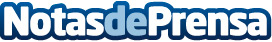 Rodríguez avanza que la nueva Ley de Cámaras apostará por la transparencia, la democratización y la pluralidad El consejero de Turismo y Comercio, Rafael Rodríguez, avanzó hoy que el borrador de la nueva Ley de Cámaras de Comercio de Andalucía está "bastante avanzado" y que el texto se aprobará antes del 31 de enero de 2015, al tiempo que apuntó que la norma apostará por la transparencia, la democratización y la pluralidad con el objetivo de que estas entidades sigan siendo un "instrumento esencial de apoyo del tejido productivo"Datos de contacto:Nota de prensa publicada en: https://www.notasdeprensa.es/rodriguez-avanza-que-la-nueva-ley-de-camaras Categorias: Andalucia http://www.notasdeprensa.es